Escuela Particular Las Naciones Nº1973        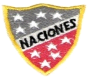 Avenida Las Naciones 800 MaipúRBD : 25808-3 Fono: 7712401	Escuelalasnaciones1973@hotmail.com               Profesora: Paula Ortiz Herrera.	GUÍA DE  LENGUAJE Y COMUNICACIÓN“Comprensión de Fábula”3° BÁSICO Nombre: ____________________________________Fecha: _______________Lee con atención.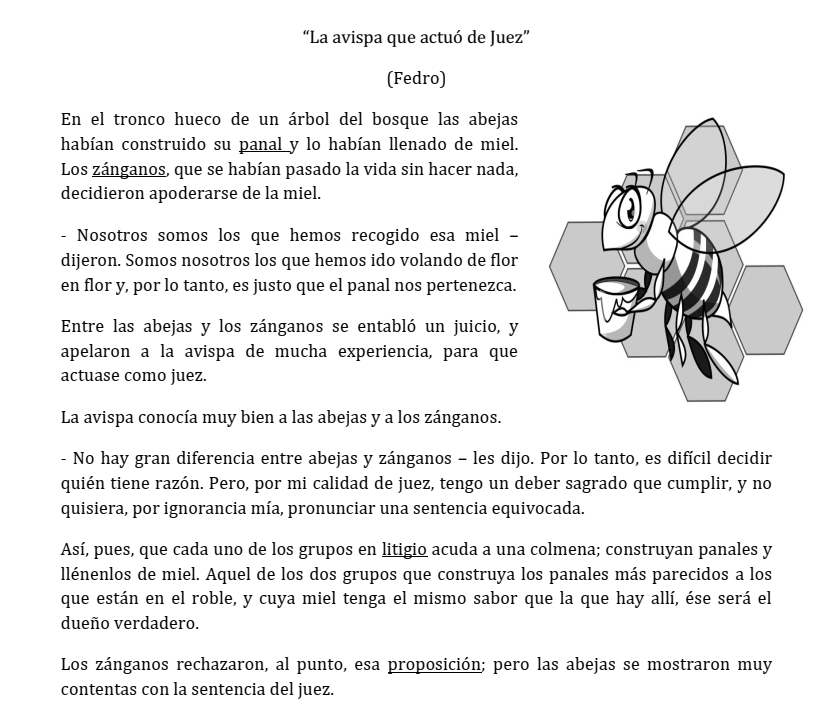 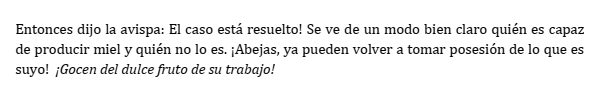 I.-Responde las preguntas:1.- ¿Qué moraleja nos deja esta fábula?______________________________________________________________________________________________________________________________________2.- ¿Qué especial tienen los personajes de la Fábula a diferencia de los cuentos?________________________________________________________________________________________________________________________________________________________________________________________________________3.- ¿Quiénes son los personajes de la historia?

______________________________________________________________________________________________________________________________________4.- Escribe las características de los personajes de la historia.______________________________________________________________________________________________________________________________________________________________________________________________________5.- ¿Qué solución dio el juez, para los dos grupos?________________________________________________________________________________________________________________________________________________________________________________________________________6.- ¿Por qué la Avispa dijo: “El caso está resuelto”? Explica________________________________________________________________________________________________________________________________________________________________________________________________________II.- Marca la letra de la alternativa correcta:1.- “Así, pues, cada uno de los grupos se puso en litigio....” La palabra destacada significa:a) Disputa o pleitob) Amistad y solidaridad.c) Afecto y cariño.d) Enojo y rabia. 2.- “En el tronco hueco de un árbol del bosque las abejas habían construido un panal  y lo habían llenado de miel” La palabra destacada significa:Colmena.Tronco hueco.Casa de los ZánganosÁrbol del bosque.3.- ¿Quién actuó de Juez en la historia?Un zángano.Una Abeja.Una mariposa.Una Avispa.4.- “Los zánganos rechazaron, al punto, esa preposición; pero las abejas  se mostraron muy contentas” La palabra destacada significa:Contentas.Parte o propuesta.Rechazar.Mostrar.5.- ¿Por qué comienza  el problema entre las Abejas y los Zánganos?Porque las abejas no hacían nada por obtener la miel  y los zánganos  eran trabajadores.Porque los zánganos, que no hacían nada, querían apoderarse de la miel de las abejas trabajadora.Porque siempre se llevaban mal entre ellos.Porque eran peleadoras, abejas y zánganos se querían comer la miel del panal.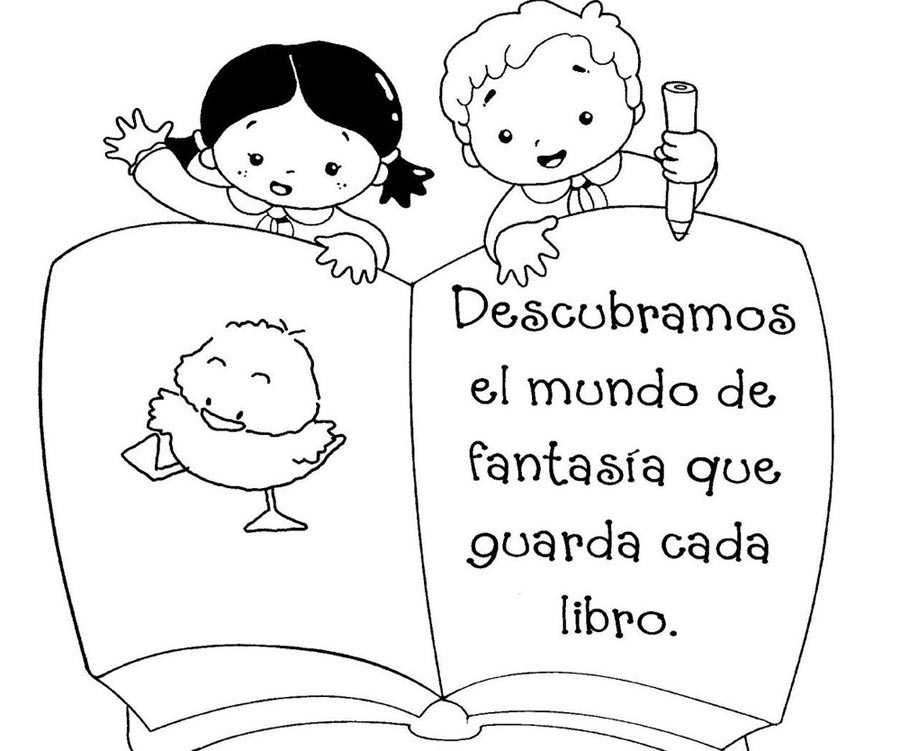 Objetivo de la clase: ¿Qué aprendí en la clase de hoy?:OA3 Leer y familiarizarse con un amplio repertorio de literatura para aumentar su conocimiento del mundo y desarrollar su imaginación; por ejemplo: poemas y, cuentos   fábulas, leyendas, mitos, novelas, historietas, otros.OA7   Desarrollar el gusto por la lectura, leyendo habitualmente diversos textos.OA10 Determinar el significado de palabras desconocidas, usando claves contextuales o el conocimiento de raíces (morfemas de base).Las Fábulas son narraciones breves cuyos personajes, generalmente, son animales u objetos humanizados, pero también pueden ser seres humanos. Su finalidad es dejar una enseñanza o moraleja